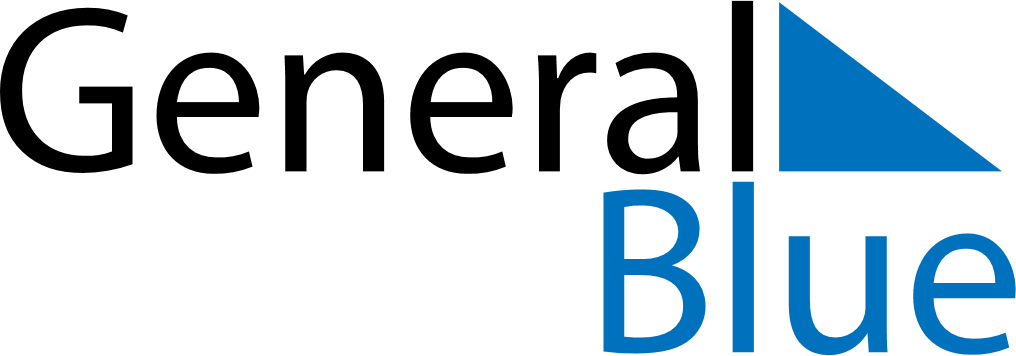 October 2029October 2029October 2029October 2029October 2029October 2029SloveniaSloveniaSloveniaSloveniaSloveniaSloveniaSundayMondayTuesdayWednesdayThursdayFridaySaturday123456789101112131415161718192021222324252627Sovereignty Day28293031Reformation DayNOTES